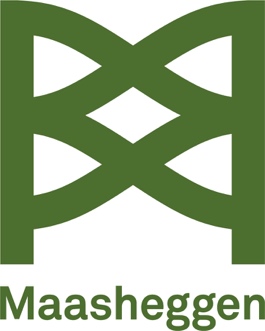 OVERLEG SMAAK VAN DE MAASHEGGENwoensdag 14 september 2022van 18.00 uur tot maximaal 19.30 uurlocatie: Fruitpark Groenz, Heikant 7, SambeekUitgenodigdHelen Bekkers (Gradoen), Janneke Bergholtz / Marloes Weerepas (Kruiden van de Maasheggen), Luuk Geurts (Groenings Hofke), Maarten Pillen (Het Veerhuis), Rob Somers (De Moassense Berg), John Hendriks (Fruitpark Groenz), Marcel Koot (Cuijkse Brouwbrigade) en Erik Jansen (programmateam Maasheggen UNESCO).Sander Graat (Topslijter Graat) is verhinderd. AGENDAToelichting op Regiodeal
- wat is de Regiodeal?
- wat betekent het voor het project Maasheggenproducten?
- wat zijn de kansen en wat zijn de voorwaarden?
Marketingaanpak
bijgevoegd is versie 1 van de marketingaanpak. zijn we het eens met de voorgestelde aanpak? Inclusief bespreken voorstellen voor aanvullingen en/of aanpassingen;kunnen we het ook waarmaken? Is uitvoering van de ideeën en de planning realistisch?Acties korte termijneindejaarsactie bedrijven?aanwezigheid NK Maasheggenvlechten (12 maart 2023), als onderdeel van herintroductieproeverij tijdens bijeenkomst Vrienden van de Maasheggen (Wereldbiodiversiteitsdag 22 mei 2023)
OrganisatieOrganisatievorm
welke organisatievorm hebben we voor ogen en willen we verder uitwerken?Afdracht gebiedsfonds 2022Afspraken voor 2023Inkoopprijzen / afdracht aan gebiedsfondsGebruik en voorraad labels 
Wat verder ter tafel komt